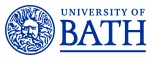 Job DescriptionPerson SpecificationJob titleLecturer in AnalysisDepartment/SchoolDepartment of Mathematical SciencesJob familyEducation and ResearchGrade8Reporting toHead of Department/GroupResponsible forAny research staff/students appointed to grants heldLocationUniversity of Bath premisesBackground and contextThe Department wishes to sustain and extend its academic strength and international presence in the field of Analysis and is seeking to make one appointment at the Lecturer/Senior Lecturer/Reader Level. Applicants active in any branch of Analysis are invited to apply.The Department has traditional strengths in Partial Differential Equations, Calculus of Variations, Control Theory, Multi-Scale Analysis, Geometric Analysis and Operator Theory. In recent years the Department has expanded its research portfolio with appointments in Harmonic analysis and Stochastic Analysis. The Analysis Group has a strong tradition of interdisciplinary links with applications. The planned appointment will strengthen or extend these research activities.A successful applicant at Lecturer level (roughly equivalent to Assistant Professor) will have a developing track record of independent research of international standing and shown exceptional potential for achieving research excellence. The appointee will be expected to sustain a leading research programme, to be active in developing and submitting competitive applications for external funding, and to have a strong interest in supervising graduate students. They are expected to commit to pursuing excellence in undergraduate and postgraduate teaching, and to share fully in the life of and responsibilities within the Department. The appointee will benefit from the supportive and vibrant community of researchers at Bath. Bath houses an EPSRC-funded Centre for Doctoral Training, and the Institute for Mathematical Innovation, which supports interaction with industry.Job purposeTo conduct research with a high potential for national and international impact and profile; undertake teaching at undergraduate and postgraduate level; supervise postgraduate research students, and undertake management and administrative duties commensurate with the role.Main duties and responsibilitiesMain duties and responsibilitiesThe job duties and responsibilities listed below are intended to describe the general nature of the role.  The duties and responsibilities, and the balance between the elements in the role, may change or vary over time depending on the specific needs at a specific point in time, or due to changing needs in the department/group.  Jobholders should note that there may not be an immediate requirement to carry out all the activities listed below.The job duties and responsibilities listed below are intended to describe the general nature of the role.  The duties and responsibilities, and the balance between the elements in the role, may change or vary over time depending on the specific needs at a specific point in time, or due to changing needs in the department/group.  Jobholders should note that there may not be an immediate requirement to carry out all the activities listed below.1ResearchaEstablish own area of independent research as appropriate to the discipline, ensuring a commitment to the highest standards of ethics and integrity in research.bParticipate in collaborative research projects as appropriate to the discipline.cIdentify sources of funding and secure funding for own research programme.dWrite papers and submit for publication in leading research journals and/or leading national/international conference proceedings or other outputs as appropriate to the discipline.fPresent research at national and/or international conferences and/ or at other appropriate events.gSupervise doctoral research students as required.hEngage effectively in non-academic impact of research, including substantial knowledge or technology exchange and/or public engagement activities, involving a range of partnerships with external organisations.2TeachingaDesign, plan and implement effective and inclusive teaching and supporting learning activities.bTeach across a range of modules/units using appropriate teaching, learning support and assessment methods and technologies.cAssess the work and progress of students and provide them with constructive feedback.dSeek ways of improving performance by reflecting on teaching design and delivery and obtaining and analysing feedback.eDevelop ideas for improving the learning environment, teaching and/or assessment and feedback methods.fEngage in professional development in relation to teaching, learning and assessment, including the use of an evidence-informed approach, which utilises the outcomes of research and scholarship, to enhance practice.gContribute to outreach and/or Widening Participation activity within the Department, Faculty/School or University.3Management and administrationaUndertake internal roles of responsibility e.g. contribute to committees and working parties, act as Admissions Tutor.bAdvise and support colleagues with less experience and advise on academic and personal development.cParticipate in internal initiatives/events to the benefit of the University e.g. open days, outreach activities, student placements.dAct as supervisor for the work of others, for example, research teams or projects or as PhD supervisor.Special conditionsAll appointments to Lecturer posts are subject to three years’ probation and successful completion of the Bath Course in Enhancing Academic Practice (Bath Course).  Individuals may be granted exemption from the Bath Course and/or probation at the University’s discretion.CriteriaEssentialDesirableExamples measured byQualificationsPhD or equivalent in relevant disciplineUndergraduate degree or equivalent in Mathematics or related discipline.Higher education teaching qualification or professional recognition (e.g. PGCert, FHEA or equivalent)√√                                  √A/FA/FA/FExperience/KnowledgeSubstantial expertise and experience in Analysis, commensurate with stage of careerAn emerging track record of research in Analysis, commensurate with stage of careerExperience of teaching at UG/PG level                 Some knowledge of undergraduate statistics√√√√A/F and I/TA/FA/FA/F and I/TSkillsExcellent written and verbal communication skills including presentation skillsAbility to lectureA creative vision for development and implementation of successful research projectsAbility to supervise PhD studentsExcellent organisational and administrative skillsAbility to form positive working relationships both within the University, and with external partners√                                   √√√√√A/F, I/T and RA/F I/T and RA/F, I/T and RA/F, I/T and RA/F, I/T and RA/F, I/T and RAttributesCommitment to excellence in research and teaching and to providing the highest quality experience for studentsCommitment to working within professional and ethical codes of conduct√√A/F, I/T and RA/F, I/T and R